http://www.un.org/documents/ga/res/46/a46r086.htm
General Assembly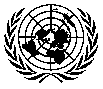 Distr. GENERAL  16 December 1991 ORIGINAL:
ENGLISH                                             A/RES/46/86                                             74th plenary meeting                                             16 December 1991         Elimination of racism and racial discrimination  The General Assembly  Decides to revoke the determination contained in its resolution 3379 (XXX)of 10 November 1975.